Modalidade: CapoeiraModalidade: CapoeiraModalidade: CapoeiraModalidade: CapoeiraModalidade: CapoeiraCategoria: PRE-MIRIM FEMININOCategoria: PRE-MIRIM FEMININOCategoria: PRE-MIRIM FEMININONomeTipo Doc./NumeroTipo Doc./NumeroSerie/Turma/TurnoSerie/Turma/TurnoSerie/Turma/TurnoData Nasc.MARIA VITÓRIA DE ARAÚJO MACÁRIOCN609154AT21/05/2006RAQUEL NASCIMENTO CÂMARACN607905AT25/02/2006Modalidade: CapoeiraModalidade: CapoeiraModalidade: CapoeiraModalidade: CapoeiraModalidade: CapoeiraCategoria: PRE-MIRIM FEMININOCategoria: PRE-MIRIM FEMININOCategoria: PRE-MIRIM FEMININONomeTipo Doc./NumeroTipo Doc./NumeroSerie/Turma/TurnoSerie/Turma/TurnoSerie/Turma/TurnoData Nasc.GISELY CAETANO DE SOUZACN2843734º ANOBM28/12/2006BARBARA JANINE CIRINO DO NASCIMENTOCN2865933º ANOBM30/04/2007EVAMILY NATANY DANTAS PAULINOCN2808995º ANOAM20/03/2006Modalidade: CapoeiraModalidade: CapoeiraModalidade: CapoeiraModalidade: CapoeiraModalidade: CapoeiraCategoria: PRE-MIRIM MASCULINOCategoria: PRE-MIRIM MASCULINOCategoria: PRE-MIRIM MASCULINONomeTipo Doc./NumeroTipo Doc./NumeroSerie/Turma/TurnoSerie/Turma/TurnoSerie/Turma/TurnoData Nasc.SIDNEY GUILHERME BEZERRA DOS SANTOSRG3.5246213BT04/08/2007GABRIEL SILVA DATAS BARNABÉRG3.5838843BM29/10/2007ANDIELISON GABRIEL COSTA SILVARG37578533BM11/03/2008MAX YURI DANTAS DA SILVA EUSEBIORG3000064004BT03/01/2006Modalidade: CapoeiraModalidade: CapoeiraModalidade: CapoeiraModalidade: CapoeiraModalidade: CapoeiraCategoria: PRE-MIRIM MASCULINOCategoria: PRE-MIRIM MASCULINOCategoria: PRE-MIRIM MASCULINONomeTipo Doc./NumeroTipo Doc./NumeroSerie/Turma/TurnoSerie/Turma/TurnoSerie/Turma/TurnoData Nasc.FRANCISCO PEREIRA DE LIMA NETOCN154384AT22/04/2006EVERTON CARLOS BANDEIRA DA SILVACN333434AT18/06/2006EDUARDO DA SILVA CÂMARACN606834AT06/06/2006FELIPE DE BRITO LINOCN783055AT09/04/2006LUCAS RAFAEL DA COSTA MARTINSCN152424AT03/07/2006IAN LIRA DA SILVACN2830114AT15/09/2006Modalidade: CapoeiraModalidade: CapoeiraModalidade: CapoeiraModalidade: CapoeiraModalidade: CapoeiraCategoria: PRE-MIRIM MASCULINOCategoria: PRE-MIRIM MASCULINOCategoria: PRE-MIRIM MASCULINONomeTipo Doc./NumeroTipo Doc./NumeroSerie/Turma/TurnoSerie/Turma/TurnoSerie/Turma/TurnoData Nasc.MAYAN KAUE COSTA LIRACN2912853º ANOBM13/03/2008RIAN SANTANA DE MELOCN2809814º ANODT14/04/2006RAY HENRIQUE CONCEIÇAO DE LIMACN2849614º ANODT26/02/2007ANTHONY ARAUJO DA SILVACN2832974º ANOFT23/05/2006JHEIMES DA SILVA BARBOSACN2805144º ANOCM27/03/2006EDNILSON MAGNO RIBEIRO LEANDROCN1288415º ANOAM21/03/2006Modalidade: CapoeiraModalidade: CapoeiraModalidade: CapoeiraModalidade: CapoeiraModalidade: CapoeiraCategoria: Mirim FemininoCategoria: Mirim FemininoCategoria: Mirim FemininoNomeTipo Doc./NumeroTipo Doc./NumeroSerie/Turma/TurnoSerie/Turma/TurnoSerie/Turma/TurnoData Nasc.EVELY MAYANE XAVIER FLOURENÇORG003.701.7025BM03/02/2006Modalidade: CapoeiraModalidade: CapoeiraModalidade: CapoeiraModalidade: CapoeiraModalidade: CapoeiraCategoria: Mirim FemininoCategoria: Mirim FemininoCategoria: Mirim FemininoNomeTipo Doc./NumeroTipo Doc./NumeroSerie/Turma/TurnoSerie/Turma/TurnoSerie/Turma/TurnoData Nasc.Inês Alves dos Santos NetaRG37236946AM01/07/2004Sara Nascimento Ribeiro de AndradeRG002.666.8207AM18/07/2004Modalidade: CapoeiraModalidade: CapoeiraModalidade: CapoeiraModalidade: CapoeiraModalidade: CapoeiraCategoria: Mirim FemininoCategoria: Mirim FemininoCategoria: Mirim FemininoNomeTipo Doc./NumeroTipo Doc./NumeroSerie/Turma/TurnoSerie/Turma/TurnoSerie/Turma/TurnoData Nasc.rayane kelly de souza soaresCN1303874aM29/07/2006jennyffer lopes de almeida monteiroCN1255176aT17/11/2004Modalidade: CapoeiraModalidade: CapoeiraModalidade: CapoeiraModalidade: CapoeiraModalidade: CapoeiraCategoria: Mirim FemininoCategoria: Mirim FemininoCategoria: Mirim FemininoNomeTipo Doc./NumeroTipo Doc./NumeroSerie/Turma/TurnoSerie/Turma/TurnoSerie/Turma/TurnoData Nasc.SAMARA CAROLYNE NOGUEIRACN2766925AT17/07/2005MARIA LUÍZA DA SILVA COSTACN582845AT24/08/2005DANIELE SANTOS TRAJANO DE ARAÚJOCN524375AT04/10/2005Modalidade: CapoeiraModalidade: CapoeiraModalidade: CapoeiraModalidade: CapoeiraModalidade: CapoeiraCategoria: Mirim FemininoCategoria: Mirim FemininoCategoria: Mirim FemininoNomeTipo Doc./NumeroTipo Doc./NumeroSerie/Turma/TurnoSerie/Turma/TurnoSerie/Turma/TurnoData Nasc.MARIA BIANCA FERNANDES SILVACN2760534º ANOAM20/05/2005YASMIN ALVES DA SILVACN2782044º ANOBM15/10/2005ANDRESSA KATIANE SILVA DAS CHAGASCN2744015º ANOAM21/04/2004MARIA EDUARDA FORTUNATO DA SILVACN1213215º ANOAM06/05/2004MIKARLA FELIPE DA SILVACN2719895º ANOAM31/08/2004KAILANE LIMA SOARESCN590995º ANOAM20/11/2005Modalidade: CapoeiraModalidade: CapoeiraModalidade: CapoeiraModalidade: CapoeiraModalidade: CapoeiraCategoria: Mirim MasculinoCategoria: Mirim MasculinoCategoria: Mirim MasculinoNomeTipo Doc./NumeroTipo Doc./NumeroSerie/Turma/TurnoSerie/Turma/TurnoSerie/Turma/TurnoData Nasc.ITALO KAUAN GOIS NASCIMENTO SILVARG1249195262955BT25/11/2005DAVID DANTAS DA SILVARG3.5069835AM21/05/2004RODOLFO FABIANO SILVA DE MELO SANTOSRG35518835CT08/09/2005ERIKSON GABRIEL AMORIM DE ARAULJORG35566675CT05/10/2004GABRIEL CAUÊ SILVA DOS SANTOSRG35596675CT12/11/2004Modalidade: CapoeiraModalidade: CapoeiraModalidade: CapoeiraModalidade: CapoeiraModalidade: CapoeiraCategoria: Mirim MasculinoCategoria: Mirim MasculinoCategoria: Mirim MasculinoNomeTipo Doc./NumeroTipo Doc./NumeroSerie/Turma/TurnoSerie/Turma/TurnoSerie/Turma/TurnoData Nasc.ITALO GABRIEL SOUZA SILVACN2748645AM27/02/2005CAIO BRENO DA SILVACN490126CM01/04/2005Modalidade: CapoeiraModalidade: CapoeiraModalidade: CapoeiraModalidade: CapoeiraModalidade: CapoeiraCategoria: Mirim MasculinoCategoria: Mirim MasculinoCategoria: Mirim MasculinoNomeTipo Doc./NumeroTipo Doc./NumeroSerie/Turma/TurnoSerie/Turma/TurnoSerie/Turma/TurnoData Nasc.joão victor ferreira costaCN1648986AT31/07/2004luiz felipe silva nunesCN1637586aT01/06/2004Modalidade: CapoeiraModalidade: CapoeiraModalidade: CapoeiraModalidade: CapoeiraModalidade: CapoeiraCategoria: Mirim MasculinoCategoria: Mirim MasculinoCategoria: Mirim MasculinoNomeTipo Doc./NumeroTipo Doc./NumeroSerie/Turma/TurnoSerie/Turma/TurnoSerie/Turma/TurnoData Nasc.DANIEL SANTOS TRAJANO DE ARAÚJOCN524365AT04/10/2005JOSÉ MATIAS NASCIMENTO SANTOSCN622105AT18/12/2005JOSÉ LUIZ CAETANO DA SILVACN136715AT25/03/2005JOÃO GABRIEL DO NASCIMENTO SILVACN594475AT07/10/2005FRANCISCO DEJAILSON ALVES DE ARRUDA JUNIORCN146865AT26/03/2005Modalidade: CapoeiraModalidade: CapoeiraModalidade: CapoeiraModalidade: CapoeiraModalidade: CapoeiraCategoria: Mirim MasculinoCategoria: Mirim MasculinoCategoria: Mirim MasculinoNomeTipo Doc./NumeroTipo Doc./NumeroSerie/Turma/TurnoSerie/Turma/TurnoSerie/Turma/TurnoData Nasc.ANTONIO VITOR LISBOA DA SILVACN2769325º ANOAM26/07/2005JOSE MESSIAS NASCIMENTO DOS SANTOSCN2743054º ANOCM31/12/2004ANTHONNY DANIEL OLIVEIRA AVELINO DE FREITASCN1257674º ANODT08/06/2005LUIZ KAUAN DE OLIVEIRACN135995º ANOET21/06/2004JONATHA LIMA RODRIGUESCN2756855º ANOBM29/04/2005ANTONIO VITOR OLIVEIRA AVILINO DE FREITASCN1257664º ANOCM08/06/2005Modalidade: CapoeiraModalidade: CapoeiraModalidade: CapoeiraModalidade: CapoeiraModalidade: CapoeiraCategoria: Infantil FemininoCategoria: Infantil FemininoCategoria: Infantil FemininoNomeTipo Doc./NumeroTipo Doc./NumeroSerie/Turma/TurnoSerie/Turma/TurnoSerie/Turma/TurnoData Nasc.marilia eduarda silva nunesCN1526748uT18/02/2002mayara kaylane gomes tavaresCN6216756aT15/02/2002Modalidade: CapoeiraModalidade: CapoeiraModalidade: CapoeiraModalidade: CapoeiraModalidade: CapoeiraCategoria: Infantil FemininoCategoria: Infantil FemininoCategoria: Infantil FemininoNomeTipo Doc./NumeroTipo Doc./NumeroSerie/Turma/TurnoSerie/Turma/TurnoSerie/Turma/TurnoData Nasc.INGRID OLIVEIRA AVELINO DE FREITASCN1193865º ANOBM13/11/2003ANA BEATRIZ ALVES DA SILVACN100205º ANOAM26/10/2003Modalidade: CapoeiraModalidade: CapoeiraModalidade: CapoeiraModalidade: CapoeiraModalidade: CapoeiraCategoria: Infantil MasculinoCategoria: Infantil MasculinoCategoria: Infantil MasculinoNomeTipo Doc./NumeroTipo Doc./NumeroSerie/Turma/TurnoSerie/Turma/TurnoSerie/Turma/TurnoData Nasc.Guilherme Augusto Lima LeiteRG003.583.7677AM26/08/2003Alisson Pinheiro da SilvaRU11647128AM22/02/2002Bruno Matheus Ferreira de AraújoRG33275528AM01/02/2003John Herecles Ferreira da SilvaRG31505518AM17/01/2002Guilherme Gabriel Vidal FlorêncioCN2640326BM20/05/2003Modalidade: CapoeiraModalidade: CapoeiraModalidade: CapoeiraModalidade: CapoeiraModalidade: CapoeiraCategoria: Infantil MasculinoCategoria: Infantil MasculinoCategoria: Infantil MasculinoNomeTipo Doc./NumeroTipo Doc./NumeroSerie/Turma/TurnoSerie/Turma/TurnoSerie/Turma/TurnoData Nasc.JAIRO MOISES IZIDOROCN2727146CM14/10/2004GLEYDSON GOMES DA SILVACN2667965AM14/09/2003Modalidade: CapoeiraModalidade: CapoeiraModalidade: CapoeiraModalidade: CapoeiraModalidade: CapoeiraCategoria: Infantil MasculinoCategoria: Infantil MasculinoCategoria: Infantil MasculinoNomeTipo Doc./NumeroTipo Doc./NumeroSerie/Turma/TurnoSerie/Turma/TurnoSerie/Turma/TurnoData Nasc.ISMAEL FELIX DA SILVACN2703034º ANOCM31/03/2004PEDRO SAMUEL NUNES DA SILVACN2653775º ANOET09/05/2003Modalidade: CapoeiraModalidade: CapoeiraModalidade: CapoeiraModalidade: CapoeiraModalidade: CapoeiraCategoria: Infantil MasculinoCategoria: Infantil MasculinoCategoria: Infantil MasculinoNomeTipo Doc./NumeroTipo Doc./NumeroSerie/Turma/TurnoSerie/Turma/TurnoSerie/Turma/TurnoData Nasc.victor rafael silva do nascimentoCN435676aM20/10/2003luiz felipe severo alvesCN32456aM05/12/2002erick gabriel do nascimento cruzCN30047aM20/10/2003carlos gabriel mota de souzaCN65477aM13/01/2003Modalidade: CapoeiraModalidade: CapoeiraModalidade: CapoeiraModalidade: CapoeiraModalidade: CapoeiraCategoria: JUVENIL FEMININOCategoria: JUVENIL FEMININOCategoria: JUVENIL FEMININONomeTipo Doc./NumeroTipo Doc./NumeroSerie/Turma/TurnoSerie/Turma/TurnoSerie/Turma/TurnoData Nasc.Juliana Ellen da Silva SantosRG35958428CT01/09/2001Modalidade: CapoeiraModalidade: CapoeiraModalidade: CapoeiraModalidade: CapoeiraModalidade: CapoeiraCategoria: JUVENIL MASCULINOCategoria: JUVENIL MASCULINOCategoria: JUVENIL MASCULINONomeTipo Doc./NumeroTipo Doc./NumeroSerie/Turma/TurnoSerie/Turma/TurnoSerie/Turma/TurnoData Nasc.Renan Leuvi Silva de LimaCN53427BM19/12/2001Emmanoel Lucas Araujo da SilvaCN1102967BM24/10/2001Antônio Campos Sales AlvesCN2535369AM05/08/2001Edgar Vinicius Lima FelixRG35986508BM18/12/2001Modalidade: CapoeiraModalidade: CapoeiraModalidade: CapoeiraModalidade: CapoeiraModalidade: CapoeiraCategoria: JUVENIL MASCULINOCategoria: JUVENIL MASCULINOCategoria: JUVENIL MASCULINONomeTipo Doc./NumeroTipo Doc./NumeroSerie/Turma/TurnoSerie/Turma/TurnoSerie/Turma/TurnoData Nasc.Gleyrvison Abraão Reis da SilvaCN2689078bT23/09/1999Andreilson Andrade LourençoCN2500098bT08/09/2000Modalidade: CapoeiraModalidade: CapoeiraModalidade: CapoeiraModalidade: CapoeiraModalidade: CapoeiraCategoria: JUVENIL MASCULINOCategoria: JUVENIL MASCULINOCategoria: JUVENIL MASCULINONomeTipo Doc./NumeroTipo Doc./NumeroSerie/Turma/TurnoSerie/Turma/TurnoSerie/Turma/TurnoData Nasc.PAULO RICARDO DA SILVA PEREIRACN217777AM31/12/2001DENILSON FERREIRA DA SILVACN2497877AM27/02/2005JOAO VITOR FONSECA DE FREITASCN2687447CM27/01/2001Modalidade: CapoeiraModalidade: CapoeiraModalidade: CapoeiraModalidade: CapoeiraModalidade: CapoeiraCategoria: JUVENIL MASCULINOCategoria: JUVENIL MASCULINOCategoria: JUVENIL MASCULINONomeTipo Doc./NumeroTipo Doc./NumeroSerie/Turma/TurnoSerie/Turma/TurnoSerie/Turma/TurnoData Nasc.DEREK DOUGLAS MOREIRA ROCHACN4712567AM28/06/1999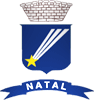 